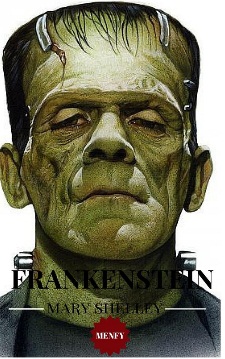 Wanted! New monster stars for “The New Frankenstein”.Has your monster got what it takes?Design and make a ‘monster’ for the film!The monster must:•	be original and half-man, half-animal with 5 different characteristics or adjectives + 5 different functions•	be made from more than one fabric; precise its colour(s)•	use language (example of sentences or expressions)•	be suitable for a 5 year-old childMy monster’s name is: _________________________________.  You will present and describe it in 10- 15 lines after making its identity card.CF: Monsters of Greek Mythology (centaurs; sirens; cyclopes; Minotaur; etc)